هو الله- ای یار قدیم نامه‌های متعدده در این مدت...عبدالبهآء عباساصلی فارسی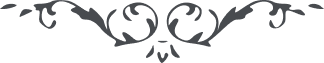 لوح رقم (292) – من آثار حضرت عبدالبهاء – مکاتیب عبد البهاء، جلد 8، صفحه 206هو اللهای یار قدیم نامه‌های متعدده در این مدت از شما رسیده که جمیع در پورتسعید جمع شده بود و ممکن نبود ارسالش بارض مقصود لهذا یکدفعه وارد و ملاحظه گردید و ایضا اخیرا که بتاریخ نهم شهر جمادی الأولی سیصد و سی و هفت بود این ایام رسید چون این نامه اخیر قریب التاریخ است لهذا ممکن است که جواب مرقوم گردد اما اگر بخواهم جمیع مکاتیب را جواب بنویسم ابدا مجال نیست اما ستایش از دوستان وطن جمال مبارک مخصوص بارفروش نموده بودید من از یاران بارفروش و سمنان و سنگسر و امامزاده قاسم و ساری و شهمیرزاد نهایت رضایت را دارم فی الحقیقه در سبیل الهی بقدر امکان جانفشانند از متعلقین جناب آقا سید محمد رضا مرقوم نمائید و از قبل من تحیت ابدع ابهی و نهایت مهربانی و تعلق قلبی ابلاغ دارید فی الحقیقه جناب ایشان در سبیل رحمن مشقات و صدمات شدیده در ایام حیات کشیدند لهذا تعلق قلبی بایشان دارم و همچنین متعلقین ایشان در قرآن میفرماید و لا تنسوا الفضل بینکم حضرت بصار را از قبل من تحیت برسان چند روز پیش مکتوبی بایشان مرقوم شد و ارسال گشت و باطفال حضرت شیخ نهایت محبت و تعلق قلبی من ابلاغ دارید و علیک البهآء الابهی (عبدالبهآء عباس)
٢ ایار ١٩١٩